. Je vous joins quelques photos et leur explication.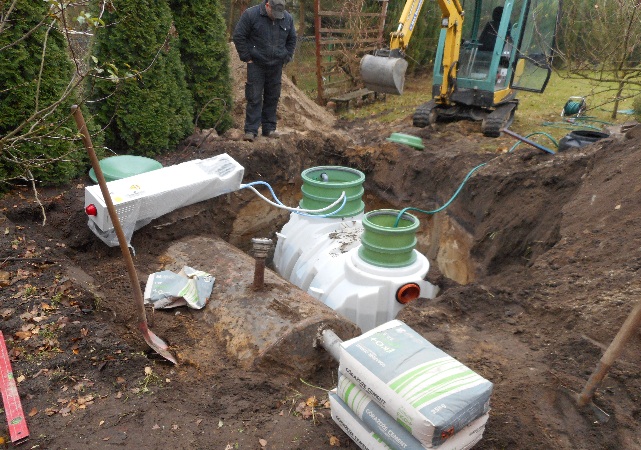 Citerne à aux pluviale et une partie de la mini station épuration biologique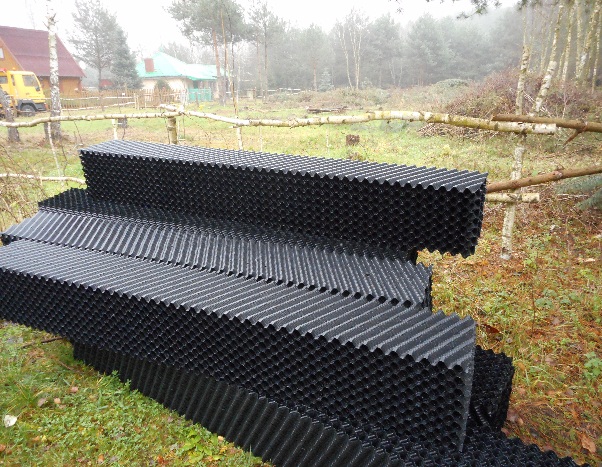 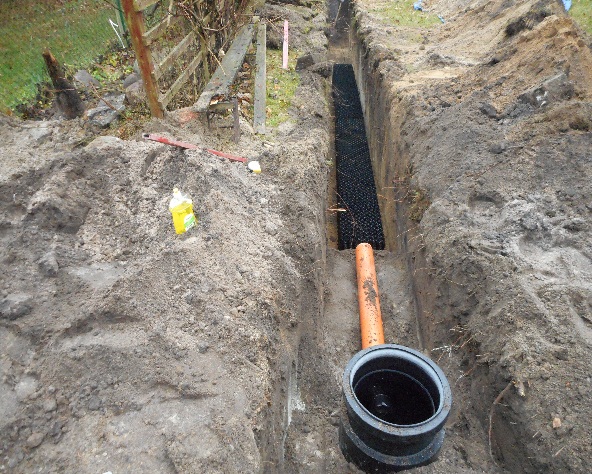 Matériaux utilisé pour la dispersion des eaux traitées  située à plus de 30 mètres d’un puit donc l’eau est utilisée pour l’arrosage. Pour l’eau de pluie système de trois filtres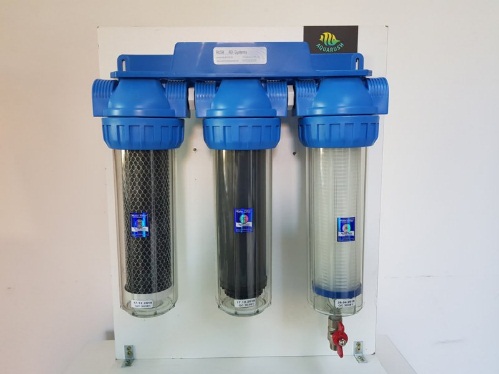 Il existe des stations plus performantes avec ultra-violet pour rendre l’eau potable